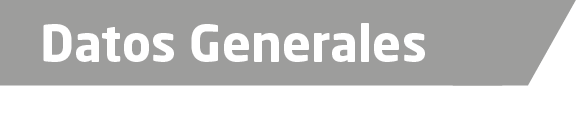 Nombre C.P. Claudia Elizabeth Vera Rivas Grado de Escolaridad LicenciaturaCédula Profesional (Licenciatura) 2788944Teléfono de Oficina 228-8-41-61-70. Ext.3525Correo Electrónico ctrol_presupuestal@veracruz.gob.mxDatos GeneralesFormación Académica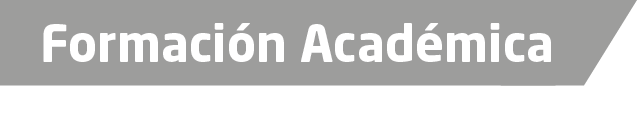 1987-1991Universidad Veracruzana” Estudios de Contaduría Pública y Auditoría”.1998Diplomado en Administración Financiera, Impartido por la Universidad Veracruzana1999Diplomado en Función Gubernamental y Administración de Recursos Públicos, Impartido por el Instituto de Estudios Superiores de Xalapa, A. C.2016Diplomado en Presupuesto basado en Resultados, Impartido por la Universidad Autónoma de México.2016Trayectoria Profesional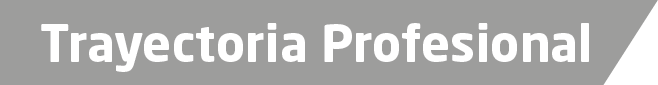 2012 a la FechaJefa del Departamento de Control Presupuestal de la Fiscalía General del Estado, (antes Procuraduría General de Justicia).2010 a 2012Auditor en la Secretaría de Fiscalización del H. Congreso de Veracruz2007 a 2010Asesor Administrativo y Financiero del Gobierno del Estado de Veracruz y Sector Privado.de Co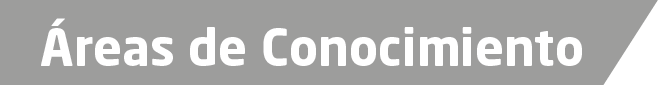 PresupuestoContabilidadAdministraciónFiscalAuditoríaFinanzasInformáticaFunción Gubernamental Administración de Recursos Públicos